РОССИЙСКАЯ ФЕДЕРАЦИЯ АДМИНИСТРАЦИЯ МУНИЦИПАЛЬНОГО ОБРАЗОВАНИЯБУДОГОЩСКОЕ ГОРОДСКОЕ  ПОСЕЛЕНИЕКИРИШСКОГО МУНИЦИПАЛЬНОГО РАЙОНАЛЕНИНГРАДСКОЙ ОБЛАСТИПОСТАНОВЛЕНИЕ От   22 мая  2017 года_№ 62Об организации оздоровления, отдыха и занятости детей,подростков и молодежи в муниципальном образовании Будогощское городское поселениеКиришского муниципального района Ленинградской области в каникулярное время 2017 года	В целях организации летней оздоровительной работы с детьми, подростками и молодежью в 2017 году, Администрация муниципального образования Будогощское городское поселение          ПОСТАНОВЛЯЕТ:	1. Сформировать межведомственную координационную комиссию в муниципальном образовании Будогощское городское поселение Киришского муниципального района Ленинградской области по вопросам оздоровления, отдыха и занятости детей, подростков и молодежи в каникулярное время 2017 года (далее по тексту – Комиссия) в составе согласно приложению № 1 к настоящему Постановлению.2.	Утвердить Положение о Комиссии  согласно приложению № 2 к настоящему Постановлению.3.	Утвердить дислокацию организаций отдыха и оздоровления детей согласно приложению № 3 к настоящему Постановлению4.	Заместителю главы администрации А.В. Брагину   обеспечить реализацию мероприятий по организации отдыха и оздоровлению детей,  подростков и молодежи на закрепленной территории.5.	Рекомендовать:5.1.	Отделу Министерства внутренних дел России по Киришскому району принять необходимые меры по обеспечению максимальной занятости в летний период несовершеннолетних, состоящих на профилактическом учете.5.2.	ГБУЗ ЛО «Киришская клиническая межрайонная больница» организовать медицинское обеспечение деятельности детских оздоровительных лагерей дневного и круглосуточного пребывания. 6.	Разместить настоящее постановление на официальном сайте администрации budogoschskoe.ru.7.	Настоящее постановление вступает в силу с момента принятия.8.	Контроль за исполнением настоящего постановления оставляю за собой.Заместитель главы администрации					А.В.БрагинРазослано: дело-2, прокуратура, база отдыха «Орленок», ООО «КИНЕФ», ОМВД.Павлюк Н.С.        Приложение   1                                                                                                                                                                     к Постановлениюот_22.05.2017_№ 62                                                                                                                Состав  межведомственной координационной комиссии в муниципальном образовании Будогощское городское поселение Киришского муниципального района Ленинградской области по вопросам оздоровления, отдыха и занятости детей, подростков и молодежи в каникулярное время 2017 года.        Приложение   2                                                                                                                                                                    к Постановлению                                                                                                                         от_22.05.2017 № 62                                                                                                                Положение о межведомственной координационной комиссии в муниципальном образовании Будогощское городское поселение Киришского муниципального района Ленинградской области по вопросам оздоровления, отдыха и занятости детей, подростков и молодежи в каникулярное время 2017 года1 Общие положенияМежведомственная координационная комиссия в муниципальном образовании Будогощское городское поселение Киришского муниципального района Ленинградской области по вопросам оздоровления, отдыха и занятости детей, подростков и молодежи в каникулярное время 2017 года (далее – Комиссия) образована в целях координации деятельности органов местного самоуправления Будогощского городского поселения и заинтересованных служб и ведомств, направленных на создание финансово экономических, организационных, медицинских, социальных и правовых механизмов, обеспечивающих стабилизацию и развитие системы оздоровления, отдыха и занятости детей, подростков и молодежи..Межведомственная комиссия в своей деятельности руководствуется Конституцией Российской Федерации, Федеральными законами, областными законами и иными нормативными актами Ленинградской области, муниципальными правовыми актами  органов местного самоуправления, а также настоящим положением.Организационное обеспечение Межведомственной комиссии осуществляется комитетом по образованию Киришского муниципального района Ленинградской области.Задачи Межведомственной комиссииОбеспечение взаимодействия и координации деятельности исполнительно – распорядительных  органов местного самоуправления Будогощского городского поселения и заинтересованных служб и ведомств, направленной на реализацию мероприятий по организации оздоровления, отдыха и занятости детей, подростков и молодежи;Мониторинг функционирования финансово -  экономических, организационных, педагогических, медицинских, социальных и правовых механизмов, обеспечивающих комплексное решение вопросов организации оздоровления, отдыха и занятости детей, подростков и молодежи;Создание единого подхода в управлении процессом оздоровления, отдыха и занятости детей, подростков и молодежи;Выявление и устранение причин и условий, ведущих к нарушению прав детей, подростков и молодежи, в том числе нуждающихся в особой государственной поддержке, на оздоровление, отдых и занятость;Информационное и методическое обеспечение деятельности, связанной с оздоровлением, отдыхом и занятостью детей, подростков и молодежи.Функции Межведомственной комиссииКоординация деятельности органов местного самоуправления Будогощского городского поселения и заинтересованных служб и ведомств, направленной на реализацию мероприятий по организации оздоровления, отдыха и занятости детей, подростков и молодежи;Еженедельный выход в учреждения, занимающиеся вопросами оздоровления, отдыха и занятости детей, подростков и молодежи в целях изучения и оперативного решения возникающих вопросов;Внесение предложений в государственные органы, учреждения и организации для решения вопросов организации оздоровления, отдыха и занятости детей, подростков и молодежи.Права межведомственной комиссииЗапрашивать и получать в установленном порядке от органов местного самоуправления и иных органов, организаций учреждений и должностных лиц сведения, необходимые для работы в Межведомственной комиссии.Приглашать на заседания Межведомственной комиссии должностных лиц, отвечающих  за вопросы организации оздоровления, отдыха и занятости детей, подростков и молодежи.Посещать организации отдыха и оздоровления в целях владения ситуацией на территории Будогощского городского поселения:-	за сохранением и дальнейшим развитием организаций отдыха и оздоровления детей и подростков;-	за соблюдением санитарно-гигиенических норм и правил, эпидемиологической и противопожарной безопасности;-	за обеспечением охраны здоровья детей и подростков;-	за развитием творческого потенциала личности;-	за развитием сферы молодежного отдыха;-	за реализацией государственного заказа по оздоровлению детей и подростков, требующих поддержки со сторону государства;-	за организацией культурно-досуговой деятельности детей, подростков и молодежи;-	за выполнением мер по предупреждению правонарушений и преступлений среди детей, подростков и молодежи;-	за созданием условий для временной занятости детей и подростков.4.4.	Вносить в государственные органы, органы местного самоуправления, организации и учреждения Будогощского городского поселения предложения по вопросам организации отдыха, оздоровления и занятости детей, подростков и молодежи.Организация деятельности Межведомственной комиссииМежведомственная комиссия формируется Постановлением главы администрации муниципального образования Будогощское городское поселение Киришского муниципального района Ленинградской области.Межведомственная комиссия формируется в составе председателя, заместителя председателя, ответственного секретаря и членов Межведомственной комиссии.Председатель и заместитель председателя Межведомственной комиссии несут ответственность за организацию работы Межведомственной комиссииОтветственный секретарь Межведомственной комиссии:-	осуществляет работу по подготовке и оформлении решений Межведомственной комиссии;-	выполняет поручения председателя Межведомственной комиссии и заместителя председателя Межведомственной комиссии;-	осуществляет контроль выполнения принимаемых Межведомственной комиссией решений.5.5.	Членами Межведомственной комиссии осуществляется участие в деятельности Межведомственной комиссии осуществляется участие в деятельности Межведомственной координационной  комиссии в пределах их компетенции.5.6.	Заседание Межведомственной комиссии считается правомочным, если на нем присутствуют не менее половины членов Межведомственной комиссии.5.7.	Повестка дня заседания Межведомственной комиссии утверждается председателем Межведомственной комиссии.5.8.	Решения Межведомственной комиссии принимаются простым большинством голосов, в том числе с учетом голоса ответственного секретаря Межведомственной комиссии и заместителем председателя Межведомственной комиссии утверждаются председателем Межведомственной комиссии, оформляются в виде протокола.5.9.	Решения Межведомственной комиссии имеют рекомендательный характер.        Приложение   3                                                                                                                                                                    к Постановлению                                                                                                                         от_22.05.2017 № 62                                                                                                                ДИСЛОКАЦИЯ Детских оздоровительных и спортивных лагерейПредседатель КомиссииПредседатель КомиссииРезинкин Игорь ЕвгеньевичГлава администрацииЗаместитель председателя КомиссииЗаместитель председателя КомиссииБрагин Александр ВладимировичЗаместитель главы администрацииОтветственный секретарь КомиссииОтветственный секретарь КомиссииВоробьева Валентина АлександровнаСпециалист по делопроизводствуЧлены КомиссииЧлены КомиссииВеревка Юрий ВасильевичНачальник 108 ПП (по согласованию)Ломанов Валерий ПетровичДиректор  МАУ «База отдыха «Орленок»»Соболева Татьяна ГеоргиевнаДиректор оздоровительного комплекса ООО «КИНЕФ»Смирнова Татьяна АнатольевнаНачальник отдела ЗИО администрации МО Будогощское городское поселениеКатышева Маргарита РостиславовнаЗаведующая Будогощским районным домом культурыНаименование лагеряОрганизация, создающая лагерьМесто расположенияКоличество детейКоличество детейКоличество детейКоличество детейНаименование лагеряОрганизация, создающая лагерьМесто расположенияВсего1 смена2 смена3 сменаЗагородный оздоровительный лагерь «Орленок» круглосуточныйМАУ «База отдыха «Орленок»Пос. Будогощь700175175175Загородный оздоровительный лагерь «Мечта»/ круглосуточныйООО ПО «КИНЕФ»Пос. Будогощь972243243243Всего1672418418418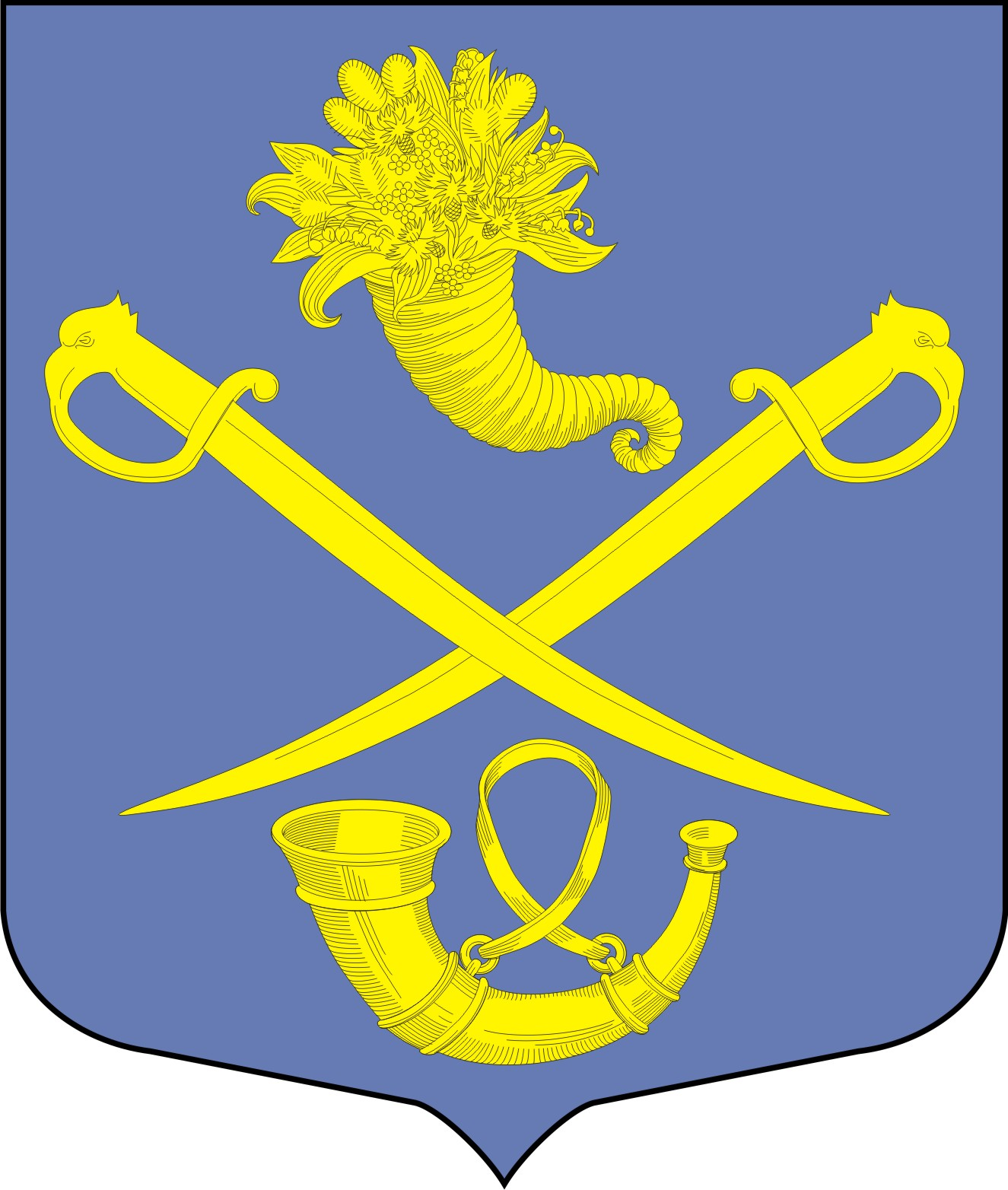 